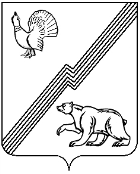 ДУМА ГОРОДА ЮГОРСКАХанты-Мансийского  автономного округа – ЮгрыРЕШЕНИЕот 25 февраля 2022 года								                    № 20Об утверждения состава членов общественной молодёжной палаты при Думе города Югорска седьмого созываВ соответствии с Положением об общественной молодёжной палате при Думе города Югорска, утверждённым решением Думы города Югорска 21.12.2021 № 110ДУМА ГОРОДА ЮГОРСКА РЕШИЛА:1. Утвердить Состав членов общественной молодёжной палаты при Думе города Югорска седьмого созыва (приложение).2. Настоящее решение вступает в силу после его подписания.Председатель Думы города Югорска                                                             А.Ю. Харлов«25» февраля 2022 года   (дата подписания)         Приложение к решению Думы города Югорска от 25 февраля 2022 года № 20Составчленов общественной молодежной палаты при Думе города Югорска седьмого созываПредставители от органов ученического самоуправления учреждений общего образования:1. Быстрецкая Екатерина Романовна2. Зарипов Артем Русланович3. Меньщикова Евгения Владимировна4. Орлова Анастасия Алексеевна5. Свиридок Даниил ИгоревичПредставители органов студенческого  самоуправления организаций среднего профессионального образования и высшего образования:1. Алгаев Гюндуз Ариф оглы2. Дюпин Денис Алексеевич3. Коптелова Елена Николаевна4. Лобанова Елизавета Ильинична5. Першикова Дарья ДенисовнаПредставители молодёжных общественных и религиозных объединений и организаций, координационных советов, региональных отделений общероссийских политических партий:1. Волкова Анастасия Алексеевна2. Глебова Елена Викторовна3. Зиновьева Мария Игоревна4. Киселева Мария Ахнефовна5. Назаренко Артем Викторович6. Харитонова Анастасия Сергеевна7. Хомулко Римма ИлдусовнаПредставители профессиональных союзов, предприятий и учреждений города, предпринимателей, самовыдвиженцев:1. Аверин Сергей Юрьевич2. Волков Даниил Дмитриевич3. Есипова Анастасия Николаевна4. Рейтер Татьяна Андреевна5. Ренева Ирина Андреевна 6. Сидоров Никита Андреевич7. Соёнов Сергей Игоревич8. Федорик Алена Викторовна9. Юсупова Надежда МихайловнаВключить в резерв:Шакирова Татьяну НиколаевнуШевцову Дарью НиколаевнуЧебыкину Алену ДанииловнуСмолину Юлию ВикторовнуКобко Кристину ДаниловнуКислицына Анатолия ЮрьевичаВербкину Анну Владимировну